Beoordelingsformulier PIT: Voeding en Lifestyle 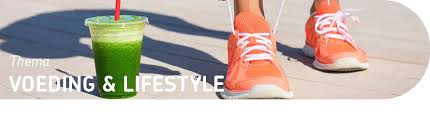 1=Onvoldoende; 2=Matig; 3=Voldoende; 4=Ruim Voldoende; 5=GoedEindbeoordeling PITonvoldoende 		00-54 puntenvoldoende 		55-75 puntengoed			76-100 puntenDatum: 10-12-2017						Eindcijfer: Naam Docent: 						Handtekening:Namen studenten:  Klas:Namen studenten:  Klas:Namen studenten:  Klas:Namen studenten:  Klas:Namen studenten:  Klas:Namen studenten:  Klas:Namen studenten:  Klas:opmerkingen    waardering    waardering    waardering    waardering    waardering12345Verslag:Titel en voorbladInhoudsopgaveInleiding / slotwoordIndeling / tekstblokkenBladzijnummersIllustratiesOriginaliteit / eigen tekstenDiepgang / RelevantieTaal/stijl/leesbaarheidBronvermelding (APA stijl; 1 punt extra punt)Opdrachten:Voeding en lifestyleSpijsverteringsstelselEetstoornissenAlcohol, drugs en grenzen stellenSportSlapen en rustenVoorlichtingsopdracht Presentatie voor de klas / visuele ondersteuningInformatie folder / voorlichtingsmateriaalVerslag van het proces      Reflectie van iedere studentTotale score